СПЕЦИНСТРУМЕНТ И  ПРИСПОСОБЛЕНИЯДЛЯ РАЗБОРКИ-СБОРКИ КП   МОДЕЛЕЙ   ZF8S1350 (Масса 21,05кг)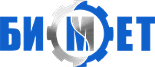 ООО «БИМЕТ»Адрес: 423838, РТ, г.Набережные Челны, а/я 25Телефон: (8552)58-00-59, 8-960-085-54-32 E-mail: bimet2714@mail.ru www.bimet.ru№ п\пМодельМодельНаименование и характеристика изделияЦена(руб)1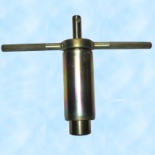 9х95 000 102СБСъемник                                                            Масса, кг: 4,29241252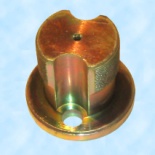 9х20 500 008Адаптер                                                           Масса, кг: 0,8639463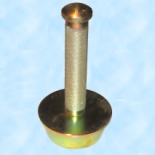 9х20 500 439СБОправка для запрессовки                              Масса, кг: 3,458624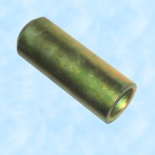 9х95 000 218Оправка                                                            Масса, кг: 0,940815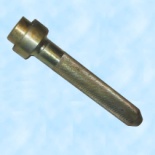 9х20 500 180Оправка                                                            Масса, кг: 0,427286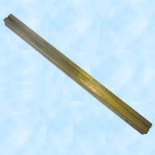 9х95 000 242Рейка контрольная                                       Масса, кг: 1,6295837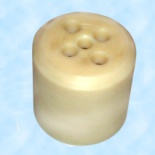 9х56 000 859Оправка                                                          Масса, кг: 0,3439918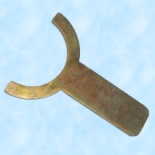 9х56 000 855Приспособление для установки кольца при сборке ведущего вала                                                Масса, кг: 0,5643979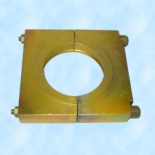 9х56 000 944Приспособление для снятия внутреннего кольца подшипника                                                   Масса, кг: 3,671152210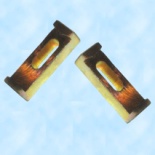 9х95 000 014Прижим                                                           Масса, кг: 0,18457711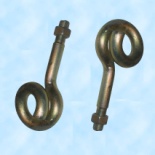 9х56 000 858СБКрюк (М18)                                                     Масса, кг: 0,74295412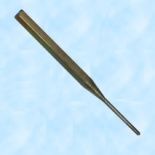 9х95 000 250Ключ                                                                Масса, кг: 0,06175913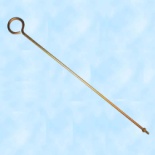 1х56 137 200Подъемный рычаг                                           Масса, кг:0,8121814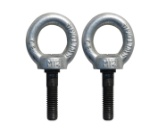 1х56 136 599СБРым-болты для съема первичного вала Масса, кг: 0,66   146615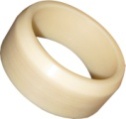 1х56 138 441Втулка центрирующая Масса, кг: 0,13184916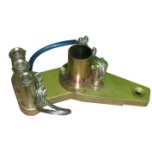 1х56 137 122СБПодъемное приспособление                        Масса, кг: 4,443461017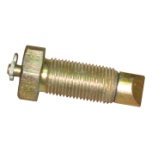 1х56 137 579СБФиксатор для разборки(сборки) демультипликатораМасса, кг: 0,09270618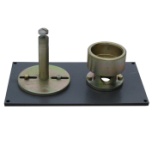 1х56 137 675СБПриспособление для установки пакета валов и штоков вилок переключения передач                     Масса, кг: 9,3818534ИТОГО:139905